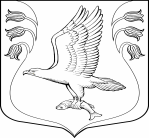 Администрация муниципального образования«Кузёмкинское сельское поселение»Кингисеппского муниципального районаЛенинградской областиПО С Т А Н О В Л Е Н И Е 28.05.2020 г.             №  62О принятии мер, направленных на поддержку субъектовмалого и среднего предпринимательства, предусматривающуюотсрочку арендной платы за использование муниципального имущества в 2020 годуВ соответствии с Федеральным законом от 06.10.2003 г. № 131-ФЗ «Об общих принципах организации местного самоуправления в Российской Федерации, Постановлением Правительства Российской Федерации от 03 апреля 2020 г. N 439 «Об установлении требований к условиям и срокам отсрочки уплаты арендной платы по договорам аренды недвижимого имущества», Распоряжением Правительства Российской Федерации от 19.03.2020 г. № 670-р, Постановлением Правительства Ленинградской области от 24.04.2020 г. № 241 «О предоставлении льгот по уплате арендной платы по договорам аренды государственного имущества Ленинградской области в условиях ухудшения ситуации в связи с распространением новой коронавирусной инфекции (COVID-19) на территории Ленинградской области», Уставом муниципального образования «Кузёмкинское сельское поселение» Кингисеппского муниципального района Ленинградской области», администрация МО «Кузёмкинское сельское поселение»ПОСТАНОВЛЯЕТ: Предоставить арендаторам – субъектам малого и среднего предпринимательства, включенным в единый реестр малого и среднего предпринимательства, осуществляющим свою деятельность на территории МО «Кузёмкинское сельское поселение» Кингисеппского муниципального района Ленинградской области, отсрочки уплаты арендной платы по договорам аренды муниципального имущества (за исключением земельных участков) за период с 01 марта 2020 г. по 30 сентября 2020 г. с рассрочкой по уплате указанных платежей на срок до 31 декабря 2021 г. путем заключения дополнительных соглашений к договорам аренды.Дополнительные соглашения к договорам аренды муниципального имущества заключаются на основании письменных обращений арендаторов в течении 5 рабочих дней со дня обращения арендатора при условии отсутствия задолженности по арендной плате по состоянию на 01 марта 2020 г. Задолженность по арендной плате подлежит уплате не ранее 01 января 2021 г. в срок, предложенный арендаторами, но не позднее 01 января 2023 г., поэтапно, не чаще одного раза в месяц, равными платежами, размер которых не превышает размера половины ежемесячной арендной платы по договору аренды. Настоящее постановление подлежит официальному опубликованию (обнародованию) и размещению на официальном сайте муниципального образования «Кузёмкинское сельское поселение» Кингисеппского района Ленинградской области  http:/куземкинское.рф /.  Настоящее постановление вступает в силу со дня его официального опубликования.Контроль за исполнением настоящего постановления оставляю за собой.Глава администрации МОКузёмкинское сельское поселение                                                                        С.А.Демченко